Program szkolenia dostępny jest na Platformie Szkoleniowej KSSiP pod adresem:http://szkolenia.kssip.gov.pl/login/ oraz na stronie internetowej KSSiP pod adresem: www.kssip.gov.plZaświadczenie potwierdzające udział w szkoleniu 
generowane jest za pośrednictwem Platformy Szkoleniowej KSSiP. 
Warunkiem uzyskania zaświadczenia jest obecność na szkoleniu oraz uzupełnienie 
znajdującej się na Platformie Szkoleniowej anonimowej ankiety ewaluacyjnej
 (znajdującej się pod programem szkolenia) dostępnej w okresie 30 dni po zakończeniu szkolenia.Po uzupełnieniu ankiety zaświadczenie można pobrać i wydrukować z zakładki 
„moje zaświadczenia”.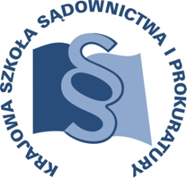 OSU-II.401.95.2018OSU-II.401.95.20183 grudnia 2018 r. 3 grudnia 2018 r. P R O G R A M SZKOLENIAP R O G R A M SZKOLENIAP R O G R A M SZKOLENIAP R O G R A M SZKOLENIA„PSYCHOLOGIA ORGANIZACJI PRACY. STRES W SYTUACJI ZAWODOWEJ”„PSYCHOLOGIA ORGANIZACJI PRACY. STRES W SYTUACJI ZAWODOWEJ”„PSYCHOLOGIA ORGANIZACJI PRACY. STRES W SYTUACJI ZAWODOWEJ”„PSYCHOLOGIA ORGANIZACJI PRACY. STRES W SYTUACJI ZAWODOWEJ”urzędnicy sądów powszechnychurzędnicy sądów powszechnychurzędnicy sądów powszechnychADRESACI SZKOLENIAurzędnicy sądów powszechnychurzędnicy sądów powszechnychurzędnicy sądów powszechnychurzędnicy sądów powszechnychurzędnicy sądów powszechnychurzędnicy sądów powszechnychNUMER SZKOLENIAU5/A/19U5/A/19U5/A/19DATA30 stycznia – 1 lutego 2019 r.30 stycznia – 1 lutego 2019 r.30 stycznia – 1 lutego 2019 r.Dom AplikantaKrajowa Szkoła Sądownictwa i Prokuraturyul. Przy Rondzie 531-547 Kraków Dom AplikantaKrajowa Szkoła Sądownictwa i Prokuraturyul. Przy Rondzie 531-547 Kraków Dom AplikantaKrajowa Szkoła Sądownictwa i Prokuraturyul. Przy Rondzie 531-547 Kraków MIEJSCEDom AplikantaKrajowa Szkoła Sądownictwa i Prokuraturyul. Przy Rondzie 531-547 Kraków Dom AplikantaKrajowa Szkoła Sądownictwa i Prokuraturyul. Przy Rondzie 531-547 Kraków Dom AplikantaKrajowa Szkoła Sądownictwa i Prokuraturyul. Przy Rondzie 531-547 Kraków Dom AplikantaKrajowa Szkoła Sądownictwa i Prokuraturyul. Przy Rondzie 531-547 Kraków Dom AplikantaKrajowa Szkoła Sądownictwa i Prokuraturyul. Przy Rondzie 531-547 Kraków Dom AplikantaKrajowa Szkoła Sądownictwa i Prokuraturyul. Przy Rondzie 531-547 Kraków Krajowa Szkoła Sądownictwa i Prokuratury OSUiWMKrakowskie Przedmieście 62, 20 - 076 Lublin 81 440 87 10Krajowa Szkoła Sądownictwa i Prokuratury OSUiWMKrakowskie Przedmieście 62, 20 - 076 Lublin 81 440 87 10Krajowa Szkoła Sądownictwa i Prokuratury OSUiWMKrakowskie Przedmieście 62, 20 - 076 Lublin 81 440 87 10ORGANIZATORKrajowa Szkoła Sądownictwa i Prokuratury OSUiWMKrakowskie Przedmieście 62, 20 - 076 Lublin 81 440 87 10Krajowa Szkoła Sądownictwa i Prokuratury OSUiWMKrakowskie Przedmieście 62, 20 - 076 Lublin 81 440 87 10Krajowa Szkoła Sądownictwa i Prokuratury OSUiWMKrakowskie Przedmieście 62, 20 - 076 Lublin 81 440 87 10Krajowa Szkoła Sądownictwa i Prokuratury OSUiWMKrakowskie Przedmieście 62, 20 - 076 Lublin 81 440 87 10Krajowa Szkoła Sądownictwa i Prokuratury OSUiWMKrakowskie Przedmieście 62, 20 - 076 Lublin 81 440 87 10Krajowa Szkoła Sądownictwa i Prokuratury OSUiWMKrakowskie Przedmieście 62, 20 - 076 Lublin 81 440 87 10Janusz Koneckij.konecki@kssip.gov.pl    81 458 37 58Janusz Koneckij.konecki@kssip.gov.pl    81 458 37 58Janusz Koneckij.konecki@kssip.gov.pl    81 458 37 58KOORDYNATOR MERYTORYCZNYJanusz Koneckij.konecki@kssip.gov.pl    81 458 37 58Janusz Koneckij.konecki@kssip.gov.pl    81 458 37 58Janusz Koneckij.konecki@kssip.gov.pl    81 458 37 58Janusz Koneckij.konecki@kssip.gov.pl    81 458 37 58Janusz Koneckij.konecki@kssip.gov.pl    81 458 37 58Janusz Koneckij.konecki@kssip.gov.pl    81 458 37 58Monika Sędłakm.sedlak@kssip.gov.pl    81 440 87 22Monika Sędłakm.sedlak@kssip.gov.pl    81 440 87 22Monika Sędłakm.sedlak@kssip.gov.pl    81 440 87 22KOORDYNATOR ORGANIZACYJNYMonika Sędłakm.sedlak@kssip.gov.pl    81 440 87 22Monika Sędłakm.sedlak@kssip.gov.pl    81 440 87 22Monika Sędłakm.sedlak@kssip.gov.pl    81 440 87 22Monika Sędłakm.sedlak@kssip.gov.pl    81 440 87 22Monika Sędłakm.sedlak@kssip.gov.pl    81 440 87 22Monika Sędłakm.sedlak@kssip.gov.pl    81 440 87 22WYKŁADOWCYMarcin Furmańskiabsolwent Uniwersytetu Wrocławskiego. Posiada rekomendację trenerską I stopnia  Polskiego Towarzystwa Psychologicznego. Od 15 lat prowadzi szkolenia i coaching dla biznesu, administracji publicznej oraz organizacji pozarządowych. Realizuje projekty edukacyjne z następujących obszarów: komunikacja z klientem, pozyskiwanie klientów, sprzedaż i obsługa klienta, negocjacje handlowe, wystąpienia publiczne, zarządzanie przez cele, zarządzanie własnym rynkiem, organizacja czasu pracy, motywacja handlowców, zarządzanie zespołem, rozwiązywanie konfliktów, asertywna komunikacja, oswajanie stresu, wypalenie zawodowe, mobbing w miejscu pracy i inne.absolwent Uniwersytetu Wrocławskiego. Posiada rekomendację trenerską I stopnia  Polskiego Towarzystwa Psychologicznego. Od 15 lat prowadzi szkolenia i coaching dla biznesu, administracji publicznej oraz organizacji pozarządowych. Realizuje projekty edukacyjne z następujących obszarów: komunikacja z klientem, pozyskiwanie klientów, sprzedaż i obsługa klienta, negocjacje handlowe, wystąpienia publiczne, zarządzanie przez cele, zarządzanie własnym rynkiem, organizacja czasu pracy, motywacja handlowców, zarządzanie zespołem, rozwiązywanie konfliktów, asertywna komunikacja, oswajanie stresu, wypalenie zawodowe, mobbing w miejscu pracy i inne.absolwent Uniwersytetu Wrocławskiego. Posiada rekomendację trenerską I stopnia  Polskiego Towarzystwa Psychologicznego. Od 15 lat prowadzi szkolenia i coaching dla biznesu, administracji publicznej oraz organizacji pozarządowych. Realizuje projekty edukacyjne z następujących obszarów: komunikacja z klientem, pozyskiwanie klientów, sprzedaż i obsługa klienta, negocjacje handlowe, wystąpienia publiczne, zarządzanie przez cele, zarządzanie własnym rynkiem, organizacja czasu pracy, motywacja handlowców, zarządzanie zespołem, rozwiązywanie konfliktów, asertywna komunikacja, oswajanie stresu, wypalenie zawodowe, mobbing w miejscu pracy i inne.Mirosław Urbanpsycholog, trener biznesu, coach. Wykładowca Uczelni Łazarskiego, w przeszłości także wykładowca Katolickiego Uniwersytetu Lubelskiego Jana Pawła II, Uniwersytetu Marii Curie Skłodowskiej i Akademii Pedagogiki Specjalnej. Autor lub współautor publikacji dotyczących szkoleń i rozwoju osobistego, m.in.: „Metafory i analogie w szkoleniach” (książka zdobyła nagrodę „Książka dla Trenera 2013 r.” przyznawaną przez Polskie Towarzystwo Trenerów Biznesu) i „Niekonwencjonalne techniki szkoleniowe”, GWP 2010. Prowadzi warsztaty i szkolenia dotyczące komunikacji, przywództwa, kreatywności, motywacji i zarządzania zmianą. Pracuje także w specjalnych projektach z kadrą menedżerską oraz kierowniczą.psycholog, trener biznesu, coach. Wykładowca Uczelni Łazarskiego, w przeszłości także wykładowca Katolickiego Uniwersytetu Lubelskiego Jana Pawła II, Uniwersytetu Marii Curie Skłodowskiej i Akademii Pedagogiki Specjalnej. Autor lub współautor publikacji dotyczących szkoleń i rozwoju osobistego, m.in.: „Metafory i analogie w szkoleniach” (książka zdobyła nagrodę „Książka dla Trenera 2013 r.” przyznawaną przez Polskie Towarzystwo Trenerów Biznesu) i „Niekonwencjonalne techniki szkoleniowe”, GWP 2010. Prowadzi warsztaty i szkolenia dotyczące komunikacji, przywództwa, kreatywności, motywacji i zarządzania zmianą. Pracuje także w specjalnych projektach z kadrą menedżerską oraz kierowniczą.psycholog, trener biznesu, coach. Wykładowca Uczelni Łazarskiego, w przeszłości także wykładowca Katolickiego Uniwersytetu Lubelskiego Jana Pawła II, Uniwersytetu Marii Curie Skłodowskiej i Akademii Pedagogiki Specjalnej. Autor lub współautor publikacji dotyczących szkoleń i rozwoju osobistego, m.in.: „Metafory i analogie w szkoleniach” (książka zdobyła nagrodę „Książka dla Trenera 2013 r.” przyznawaną przez Polskie Towarzystwo Trenerów Biznesu) i „Niekonwencjonalne techniki szkoleniowe”, GWP 2010. Prowadzi warsztaty i szkolenia dotyczące komunikacji, przywództwa, kreatywności, motywacji i zarządzania zmianą. Pracuje także w specjalnych projektach z kadrą menedżerską oraz kierowniczą.Zajęcia prowadzone będą w formie seminarium i warsztatów.Zajęcia prowadzone będą w formie seminarium i warsztatów.Zajęcia prowadzone będą w formie seminarium i warsztatów.PROGRAM SZCZEGÓŁOWYPROGRAM SZCZEGÓŁOWYŚRODA30 stycznia 2019 r.13.30 - 14.00przyjazd i zakwaterowanie uczestników14.00 – 15.00obiad15.00 – 16.30Grupa AStres związany z pracą. Zagrożenia i wyzwania. Radzenie sobie ze stresem pracy. Zasoby i deficyty.Wypalenie zawodowe, mobbing, dyskryminacja, molestowanie. Źródła, objawy i profilaktyka. Czynniki sukcesu i porażki w przywództwie.Prowadzenie – Mirosław UrbanGrupa BKomunikacja interpersonalna i postawa asertywna w rozwiązywaniu trudnych sytuacji pracowniczych.Komunikacja niewerbalna w kontekście realizowanych czynności służbowych oraz pracy zespołowej.Organizacja pracy własnej a efektywność osobista.Kontakt z klientem trudnym.Prowadzenie – Marcin Furmański16.30 – 16.45 przerwa 16.45 – 18.15Grupa AStres związany z pracą – ciąg dalszy zajęć.Prowadzenie – Mirosław UrbanGrupa BKomunikacja interpersonalna – ciąg dalszy zajęć.Prowadzenie – Marcin Furmański18.30 kolacjaCZWARTEK31 stycznia 2019 r.8.00 – 9.00 śniadanie9.00 – 10.30Grupa AStres związany z pracą – ciąg dalszy zajęć.Prowadzenie – Mirosław UrbanGrupa BKomunikacja interpersonalna – ciąg dalszy zajęć.Prowadzenie – Marcin Furmański10.30 – 10.45 przerwa10.45 – 12.15 Grupa AStres związany z pracą – ciąg dalszy zajęć.Prowadzenie – Mirosław UrbanGrupa BKomunikacja interpersonalna – ciąg dalszy zajęć.Prowadzenie – Marcin Furmański12.15 – 13.30obiad13.30 – 15.00Grupa AKomunikacja interpersonalna i postawa asertywna w rozwiązywaniu trudnych sytuacji pracowniczych.Komunikacja niewerbalna w kontekście realizowanych czynności służbowych oraz pracy zespołowej.Organizacja pracy własnej a efektywność osobista.Kontakt z klientem trudnym.Prowadzenie – Marcin FurmańskiGrupa BStres związany z pracą. Zagrożenia i wyzwania. Radzenie sobie ze stresem pracy. Zasoby i deficyty.Wypalenie zawodowe, mobbing, dyskryminacja, molestowanie. Źródła, objawy i profilaktyka. Czynniki sukcesu i porażki w przywództwie.Prowadzenie – Mirosław Urban15.00 – 15.15 przerwa15.15 – 16.45Grupa AKomunikacja interpersonalna – ciąg dalszy zajęć.Prowadzenie – Marcin FurmańskiGrupa BStres związany z pracą – ciąg dalszy zajęć.Prowadzenie – Mirosław Urban17.30kolacjaPIĄTEK1 lutego 2019 r.7.30 – 8.30śniadanie8.30 – 10.00Grupa AKomunikacja interpersonalna – ciąg dalszy zajęć.Prowadzenie – Marcin FurmańskiGrupa BStres związany z pracą – ciąg dalszy zajęć.Prowadzenie – Mirosław Urban10.00 – 10.15przerwa10.15 – 11.45Grupa AKomunikacja interpersonalna – ciąg dalszy zajęć.Prowadzenie – Marcin FurmańskiGrupa BStres związany z pracą – ciąg dalszy zajęć.Prowadzenie – Mirosław Urban11.45 – 12.30obiad